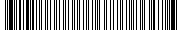 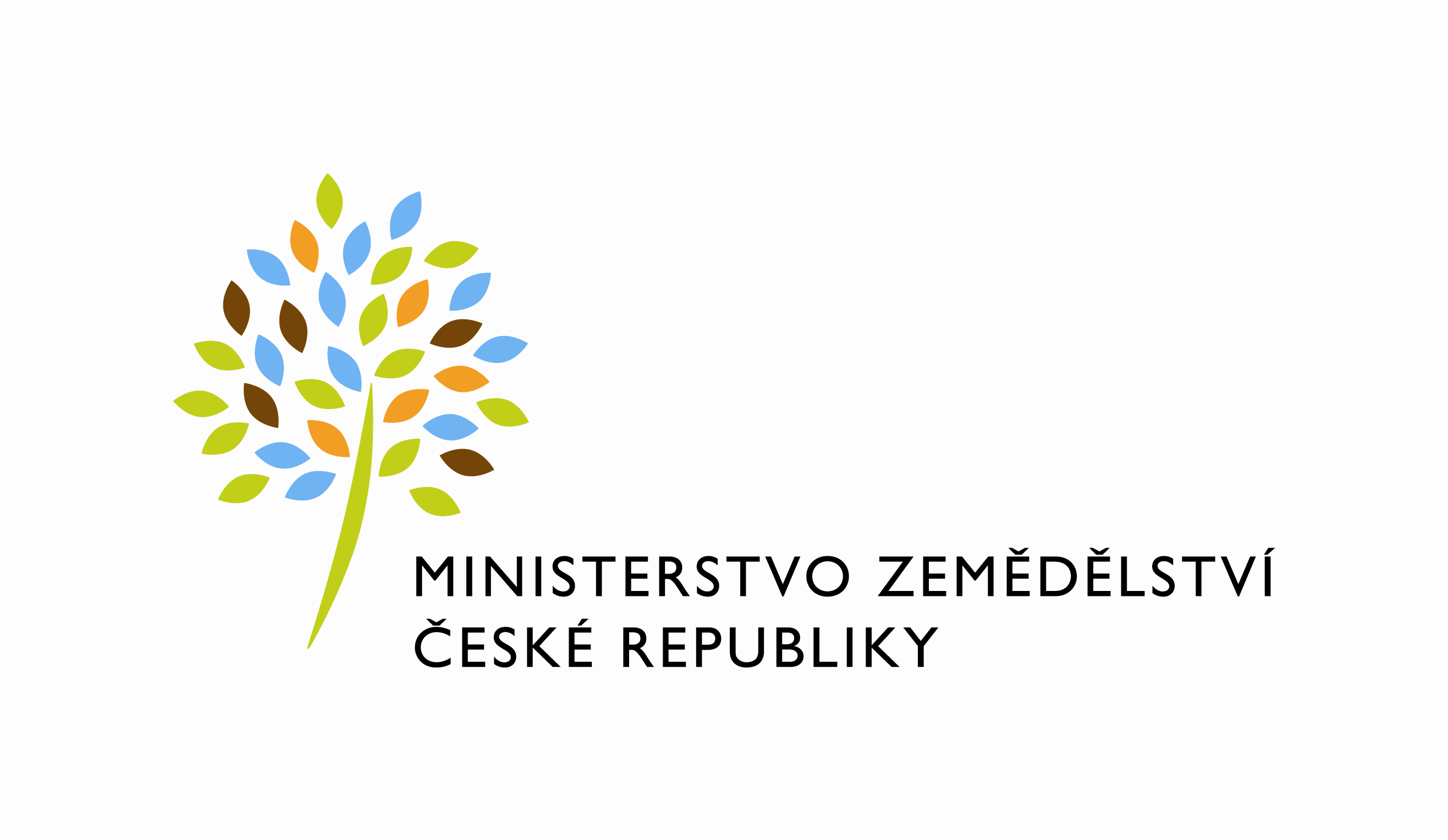 adresa: Těšnov 65/17, Nové Město, 110 00 Praha 1DATUM: 7. 2. 2022Prodloužení termínu objednávky č. 4500139141 k PZ 648 PZ_PRAIS_II_2021_No648_EZP_implementace_web_sluzeb_ROS (Z33141) Vážený pane xxx,dovoluji si Vás tímto informovat o prodloužení termínu objednávky č. 4500139141 k PZ 648 PZ_PRAIS_II_2021_No648_EZP_implementace_web_sluzeb_ROS (Z33141) z aktuálního termínu 10.2.2022 na nový termín 31.3.2022. Důvodem tohoto prodloužení je informace ze SZR, že plánovaný release pro nasazení kontaktních údajů osob do produkčního prostředí se odkládá 
o několik dní. Dále je nutné vytvořit dostatečný časový rámec pro otestování nových webových služeb a začlenění těchto služeb do IS MZe. Termín 31.03.2022 byl stanoven na základě dohody projektových manažerů MZe a O2ITS.S pozdravemPřílohy:útvar: Odbor informačních a komunikačních technologiíČíslo útvaru: 12120VÁŠ DOPIS ZN.:	 ZE DNE:	 SPISOVÁ ZN.:	 MZE-45060/2021-11152NAŠE ČJ.:	 MZE-7347/2022-12122VYŘIZUJE:	David NeužilTelefon:	221812012E-MAIL:	David.Neuzil@mze.czID DS: 	yphaax8O2 IT Services s.r.o.Vážený panxxxZa Brumlovkou 266/2Michle140 00 Praha 4%%%el_podpis%%%Ing. Oleg Blaškoředitel odboruOtisk úředního razítka